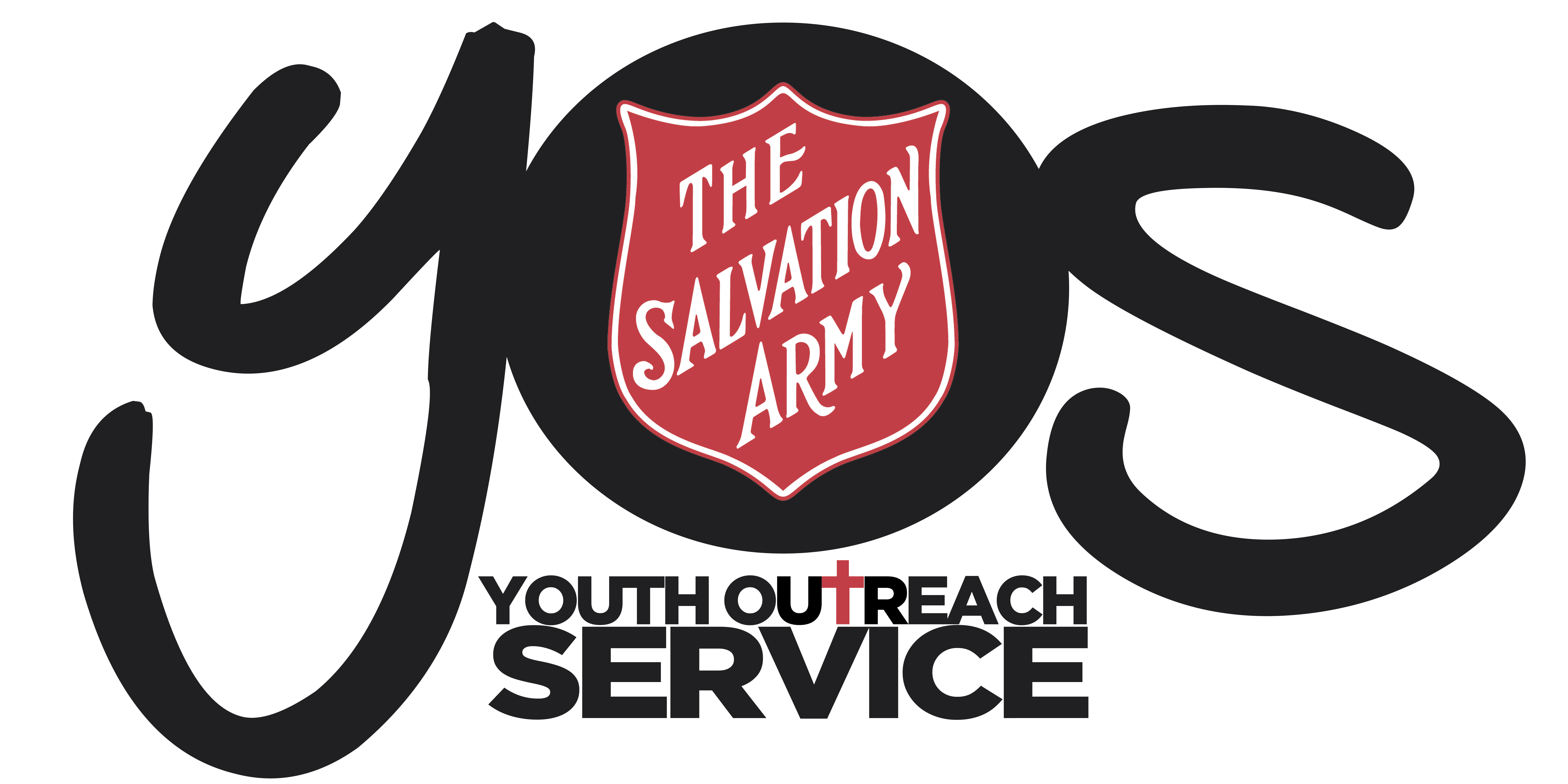 YOS Independent SchoolsYOS Lawnton and Goodna Campuses(A Queensland Non-State Independent School)PurposeThe purpose of the policy is to establish guidelines for the approval, management and tracking of flexible learning opportunities and arrangements for students at YOS Independent Schools and to identify processes to followLegislationEducation (General Provisions) Act 2006, s182 (Appendix 1)BackgroundYOS Independent School acknowledges that some of our students have had significant gaps in their education and learning opportunities and value the importance of adopting a more flexible and individualised approach to their social and emotional learning, educational and vocational training needs.Flexible Learning Opportunities and Arrangements can be implemented for a student who is enrolled as a full time student at YOS Independent Schools however may be not be physically attending our school campus every day but wants to have the opportunity to actively engage and continue with their learning.   Examples of flexible learning opportunities and arrangements can be related to:Studying a recognised VET qualification with an alternative RTO providerParticipating in a TAFE programParticipating in an alternative program to compliment the student’s learning and/or emotional wellbeing and personal development eg BooyahA student’s emotional and social well-being where an alternative learning arrangement would assist with the student’s emotional well-beingA longer term or chronic illness that is impacting on the student’s ability to physically come to School every dayPolicyYOS Independent School values the diversity of its students and considers the specific educational and emotional needs of all of its students. For this reason, the school may develop flexible learning opportunities allowing students to undertake more flexible and individualised learning programs.  The school will assist by: valuing all students as individuals and identifying and responding to their needsconsulting with the student (to the extent considered appropriate having regard to the student’s age and other relevant circumstances) and parents to make well-informed decisions about the student’s educational programidentifying and addressing barriers that limit students' opportunities, participation and benefits from schoolingmaking reasonable adjustments in modifying, substituting or supplementing curricula, course work requirements, timetables, teaching methods and materials, and assessment procedures to meet the needs of students undertaking flexible learning; andsupporting and assisting students to make informed choices about their education and learning by utilising: Individual Learning PlansEducational Adjustment ProgramsSET PlansStudent StarSocial and Emotional Learning CurriculumVocational Planning (coordinated by the Vocational Youth Worker)Implementing the PolicyApprovalsAt YOS Independent School, the student, teacher, youth worker, vocational youth worker or parent may identify a need for a more flexible plan around a student’s learning. A Flexible Learning Arrangement Form should be completed, in consultation with the student and parent/carer if appropriate, documenting what the flexible learning plan will look like, the reasons for the plan, timelines and impact on the student’s learning. This written plan needs to be approved by a team leader and/or principal.In accordance with the Education (General Provisions ) Act 2006 (QL); permission from the parent is not required if the entity is satisfied it would be inappropriate in the circumstances to require the written agreement of a parent. Example— It may be inappropriate to require a parent’s written agreement if the student is living independently of his or her parentsDecision-makingA decision to approve a flexible learning arrangement/plan will be made after consideration of the:Educational, emotional, social and other needs of the student.  This includes the collection of information from the student and his/her parents and consultation with the student’s teachers and youth workers, as well as consideration of the student’s career aspirationsLearning and other outcomes that the proposed plan is intended to achieve by taking into account the information collected above and the contents of the proposed plan andOn-going management, coordination and review of the flexible learning plan and the on-going needs of the studentsIn approving the flexible learning plan, team leader/principal must be satisfied that the plan is appropriate, having regard to:the student’ individual needs and circumstanceswhat is most likely to achieve the best learning outcomes for the studenthow and by whom the student’s participation in the plan is to be monitored and reviewedensuring the plan allows the student’s participation  at a level that is appropriate and manageable for their needs andappropriate consultation with the team around the studentCommunicationThe student, and the student’s parent/carer (where practicable) will receive confirmation of the approved flexible learning arrangement. At this time the student and the parent/carer are made aware of the support staff in the school who will be monitoring the student’s progress and supplying support if the student is experiencing any difficulties.The Flexible Learning Arrangement Form will be scanned and saved on the student’s electronic file and in the Flexible Learning Folder in the Operations area of either YOS Lawnton or Goodna Independent Schools area on F drive. The information will also be documented on the School’s centralised Flexible Learning Arrangements Register located in F:\Programs\Independent Schools\YOS Lawnton (or Goodna) Independent School\Operations\Flexible Learning\(Year)Flexible Learning Outcomes.ReviewThe student’s flexible learning arrangement will be reviewed according to the information on the plan and at this time the student and parent/carer (if appropriate) will be requested to meet with an appropriate staff member, in order to discuss the student’s progress and development and whether any changes to the flexible learning arrangements are needed.Record KeepingAll documentation and records related to the flexible learning arrangements for the student are kept at the school in F:\Programs\Independent Schools\YOS Lawnton (or Goodna) Independent School\Operations\Flexible Learning\(Year)Flexible Learning Outcomes for a period of five years after the arrangements stop applying to the student.  At this time the student’s records may be destroyed.Procedure The Flexible Learning Arrangement Flow Chart is to be used in conjunction with theFlexible Learning Arrangement FormFlexible Learning Arrangement RegisterFlexible Learning Arrangement Reduced School Days FormAny other documentation utilised as part of the Flexible Learning Plan agreement eg SET Plan, ILP, IEP, Student Star Action PlanYOS Independent SchoolFLEXIBLE LEARNING ARRANGEMENT FLOW CHARTAppendix 1 - Education (General Provisions) Act 2006Part 2 Flexible rrangements 182 Flexible arrangements—non-State school 
(1) The authorised entity for a non-State school may approve arrangements for a student enrolled at the school that are to apply to the student instead of participation in the school’s educational programs in the usual way. (2) The authorised entity may approve the arrangements only if— (a) a teacher has prepared written assessments of – (i) the student’s educational and other needs; and (ii) the learning outcomes that the arrangements are intended to achieve; and(iii) the suitability of each provider for the arrangements; and(b) the authorised entity has considered— (i) the written assessments prepared under paragraph (a); and (ii) how, and by whom, the student’s participation in the arrangements is to be monitored; and (iii) how, and by whom, each provider’s involvement in the arrangements is to be monitored and its effectiveness evaluated; and(c) the authorised entity is satisfied the arrangements are appropriate, having regard to—(i) the student’s individual needs and circumstances; and s 182 121 s 182 Education (General Provisions) Act 2006 No. 39, 2006(ii) what the authorised entity considers is most likely to achieve the best learning outcomes for the student; and(iii) the desirability, unless it would be inappropriate in all the circumstances, of the arrangements requiring the student’s participation at a level that is equivalent to full-time participation in the school’s educational programs in the usual way; and (iv) any other matter prescribed under a regulation.(3) However, the authorised entity must not approve the arrangements unless—(a) if the student is of compulsory school age— (i) a parent of the student has given written agreement to the arrangements; and(ii) the authorised entity has discussed the arrangements with	the student to the extent the authorised entity considers appropriate, having regard to the student’s age and other relevant circumstances; or (b) if the student is in the compulsory participation phase— (i) the student gives written agreement to the arrangements; and(ii) the authorised entity has discussed the arrangements with the student’s parents to the extent the authorised entity considers is practicable and appropriate in the circumstances. (4) The non-State school’s governing body must keep, for at least 5 years after the arrangements stop applying to the student— (a) the written assessments prepared under subsection (2)(a); and(b) a record of the authorised entity’s consideration of the matters stated in subsection (2)(b); and (c) the written agreement obtained under subsection (3). s 183 122 s 183 Education (General Provisions) Act 2006 No. 39, 2006 (5) Subsection (3)(a)(i) does not apply if the authorised entity is satisfied it would be inappropriate in the circumstances to require the written agreement of a parent. Example— It may be inappropriate to require a parent’s written agreement if the student is living independently of his or her parents.(6) In this section— authorised entity, for a non-State school, means— (a) the school’s governing body; or (b) a staff member of the school given written authorisation by the governing body for this section. provider, in relation to arrangements for a student, means an entity directly involved in providing a program to the student under the arrangements. student means a student who is of compulsory school age or in the compulsory participation phase.SUBJECT:FLEXIBLE LEARNING POLICYSUBJECT:FLEXIBLE LEARNING POLICYCODE:L9Scope of Application:The policy applies to alternative learning arrangements for the education and training of students who are following an alternative learning program at YOS Independent SchoolThe policy applies to alternative learning arrangements for the education and training of students who are following an alternative learning program at YOS Independent SchoolCreation Date:September 2019September 2019Review Date: December 2021 (2 yearly)December 2021 (2 yearly)Filing Instructions:F:drive Management Security – Editable version School folders  - PDF versionF:drive Management Security – Editable version School folders  - PDF versionRelated policies:Education (General Provisions) Act 2006, s182Attendance PolicyContinuous Engagement PolicyEducation (General Provisions) Act 2006, s182Attendance PolicyContinuous Engagement PolicyForms and Useful Links:Flexible Learning Arrangement FormCentral Flexible Learning Arrangement RegisterFlexible Learning Arrangement-Reduced School Days FormFlexible Learning Arrangement FormCentral Flexible Learning Arrangement RegisterFlexible Learning Arrangement-Reduced School Days Form